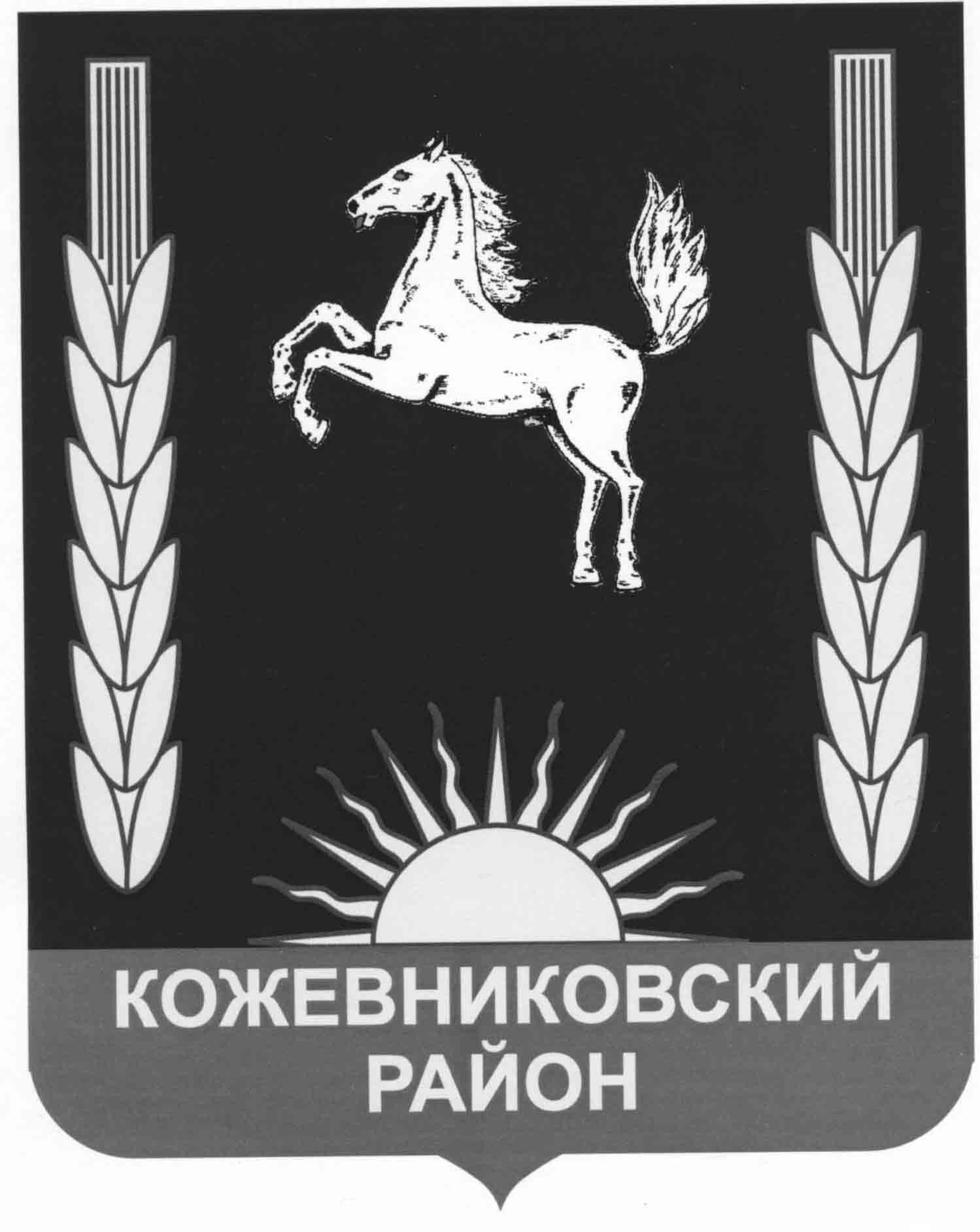 АДМИНИСТРАЦИЯ КОЖЕВНИКОВСКОГО РАЙОНАРАСПОРЯЖЕНИЕ14.01.2021                        с. Кожевниково Кожевниковского района Томской области                                         № 6-рО внесении изменений в состав Административной комиссии Кожевниковского районаВ соответствии с Законом Томской области от 24 ноября 2009 года № 260-ОЗ «Об административных комиссиях в Томской области», регламентом работы административной комиссии муниципального образования Кожевниковский район, утвержденным постановлением Администрации Кожевниковского района от 29.12.2009 г. № 1019/1,            1.Внести следующие изменения в состав административной комиссии Кожевниковского района, утвержденный распоряжением Администрации Кожевниковского района от 15.01.2020г. №12-р «Об административной комиссии Кожевниковского района»:     1.1.Вывести из состава административной комиссии Кожевниковского района Ромашову Галину Анатольевну на основании поданного ей заявления.           1.2. Ввести в состав  административной комиссии Кожевниковского района Семенову Александру Николаевну - главного специалиста по земельным отношениям Администрации Кожевниковского сельского поселения.           2.Настоящее распоряжение  вступает в силу со дня его подписания.     3.Разместить настоящее распоряжение на официальном сайте органов местного самоуправления Кожевниковского района.     4.Контроль за исполнением настоящего распоряжения возложить на первого заместителя Главы Кожевниковского района Кучера В.В.